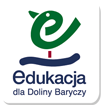 WIE_2019_ Pałac Myśliwski w Antoninie_ Omnibus z Doliny Baryczy Drewniany pałac zbudowany jest na planie krzyża greckiego. Ma cztery skrzydła. Wewnątrz jest trójkondygnacyjna sala ze zdobionym stropem, który podtrzymuje filar z trofeami myśliwskimi. W siedzibie Księcia Antoniego Radziwiłła, koncertował Fryderyk Chopin. Na elewacji znajduje się tablica upamiętniająca wizyty, a przy wejściu na teren pałacowy jest pomnik kompozytora. Jesienią polecam wybrać się na koncert: „Chopin w barwach jesieni”. Wokół pałacu jest park w stylu angielskim. Na wysepce stawu znajduję się nagrobek córek Antoniego wykonany z białego marmuru, a w Kościele Matki Bożej Ostrobramskiej jest podziemna kaplica grobowa Radziwiłłów.  W otoczeniu pałacu leży rezerwat przyrody „Wydymacz”. Spacerując szlakami można podziwiać rzadką roślinę: wawrzynek wilczełyko i pomnikowe dęby. Corocznie organizowane są rajdy rowerowe. Metą rajdu jest pałac przy, którym odbywają się konkursy.W pałacu można przenocować oraz zjeść posiłek w restauracji. W tym miejscu nie da się nudzić. 